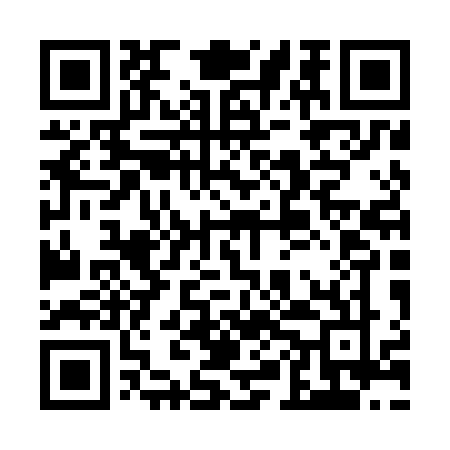 Ramadan times for Stara, PolandMon 11 Mar 2024 - Wed 10 Apr 2024High Latitude Method: Angle Based RulePrayer Calculation Method: Muslim World LeagueAsar Calculation Method: HanafiPrayer times provided by https://www.salahtimes.comDateDayFajrSuhurSunriseDhuhrAsrIftarMaghribIsha11Mon4:114:116:0211:503:435:395:397:2312Tue4:094:096:0011:503:455:405:407:2513Wed4:074:075:5811:503:465:425:427:2714Thu4:044:045:5611:493:485:445:447:2915Fri4:024:025:5311:493:495:455:457:3116Sat3:593:595:5111:493:505:475:477:3217Sun3:573:575:4911:483:525:495:497:3418Mon3:543:545:4711:483:535:515:517:3619Tue3:523:525:4411:483:555:525:527:3820Wed3:493:495:4211:483:565:545:547:4021Thu3:473:475:4011:473:575:565:567:4222Fri3:443:445:3811:473:585:575:577:4423Sat3:413:415:3511:474:005:595:597:4624Sun3:393:395:3311:464:016:016:017:4825Mon3:363:365:3111:464:026:026:027:5026Tue3:343:345:2911:464:046:046:047:5227Wed3:313:315:2611:454:056:066:067:5428Thu3:283:285:2411:454:066:076:077:5629Fri3:253:255:2211:454:076:096:097:5830Sat3:233:235:1911:454:096:116:118:0031Sun4:204:206:1712:445:107:127:129:021Mon4:174:176:1512:445:117:147:149:042Tue4:144:146:1312:445:127:157:159:073Wed4:124:126:1112:435:147:177:179:094Thu4:094:096:0812:435:157:197:199:115Fri4:064:066:0612:435:167:207:209:136Sat4:034:036:0412:425:177:227:229:157Sun4:004:006:0212:425:187:247:249:188Mon3:573:575:5912:425:197:257:259:209Tue3:543:545:5712:425:217:277:279:2210Wed3:513:515:5512:415:227:297:299:25